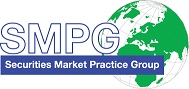 SMPG - Corporate ActionsTelephone conference Minutes 22 June, 2021FINAL Version 1.0 – July 28, 2021Table of Contents1.	Approval of May 18 minutes	42.	Next Global SMPG Meeting	43.	CA437 Auto-FX - Update of GMP1 Section 8.6	44.	CA446 GMP 1 section 3.17 - Clarify Usage of instructions when OPTF//BOIS is mentioned	45.	CA457 GMP1 Section 8.17 on Usage of DateTime with Format Option E (UTC)	46.	CA465 Add VOLU to TREC in EIG+	57.	CA468 CA/GM - New MP on Multi- Language Announcement (SR2021 - CR 001661)	58.	CA470   DVOP - How to Best Reflect Tax and CINL on DVOP (Jean-Pierre)	59.	CA472 SRDII CA MT MP on SRDC Indicator for RMDR and REPE	610.	CA474 GM Incentive Payments for General Meetings	611.	CA477 CONS Vs BMET Clarification - GMP 1 - section 9.22.1 & 9.22.1.3	612.	CA483   CA GMP1 Section 7.6.1 - Reporting on Standing Instructions and Default Actions (Robin)	713.	CA484   SID MP: Exceptional Flow (p10) (Paola)	714.	CA485   SID MP - seev.047 Pagination and CA Option Numbering starts at 1 (Jacques)	715.	CA488   SID - Shareholder identification / MP Clarifications (Jean-Paul)	716.	CA490   REPE with Corporate Actions details change vs REPE with entitlement change only (Jean-Pierre)	717.	CA492   MP for new "End of Securities Blocking Period" (CR001635) (Mari)	818.	CA494   seev.004 instruction and the connection with seev.007 (New – Randi)	819.	CA496 CA - GMP1 Question regarding MT564 CANC vs WITH (Mike)	820.	CA497 CA - use of EARD in CA processing – including in the case of ESOF and SOFE	821.	AOB	8Attendees ListApproval of May 18 minutesMay minutes are approved without comments.Next Global SMPG MeetingThe next Global SMPG meeting will be virtual and is scheduled from October 4 to October 8 with daily calls from 12:00 to 4:00 PM CEST except on Wednesday, the day of the Plenary meeting, scheduled probably from 1:00 PM to 5 PM CEST.  CA437	Auto-FX - Update of GMP1 Section 8.6Input:The market practice is approved by the WG.Action: Jacques to insert in GMP1 CA446	GMP 1 section 3.17 - Clarify Usage of instructions when OPTF//BOIS is mentionedThe MP is approved by the WG with a slight amendment to the wording as follows:Action: Jacques to insert in GMP1 CA457	GMP1 Section 8.17 on Usage of DateTime with Format Option E (UTC)The SMPG CR on the harmonization of the Date/Time qualifiers across the CA messages has been submitted to SWIFT as follows:Market Practice amendments on section 8.17 and 3.11.6:MP Input on Section 8.17 from Jacques:MP Input on Sections 3.11.6 from Christine:No new comments received on the proposed MP amendments.The MP amendments are approved.Action: Jacques to insert in GMP1.NMPG’s that are not part of MWG to submit any comment to Jacques ASAP about the change request, especially for any date/time that is planned to be removed.CA465	Add VOLU to TREC in EIG+UK, SE, FR, HK, CH, ES, DK, FI approved the MP.Action: Jacques to update MP in GMP2.The Tax SG to discuss whether a template/sample for TREC VOLU would be useful (a template is already included in the tax breakdown MP prepared last year by Mari – could probably be reused).CA468	CA/GM - New MP on Multi- Language Announcement (SR2021 - CR 001661)MP approved by DK, FR, LU, CH, FI.Action:Jacques to update MP in GMP1.Jacques to move the CA SRDII MP in next version of GMP1 document.CA470   DVOP - How to Best Reflect Tax and CINL on DVOP (Jean-Pierre)Postponed to next call.Questions from Randi:Updated Tax Breakdown MP for SR2021 by Mari/Christine/Jacques (ISO 20022 enabled):DE agrees with the amended MP.Action: NMPG’s to review updated Tax Breakdown MP and revert Jacques to create new Open Item for the Tax Breakdown MP reviewRandi & Jean-Pierre (Tax SG)  to prepare new templates to describe the following scenarios:Taxable SECU option for a taxable clientsTaxable SECU option for an exempt clientsExempt SECU option for a taxable clientsCA472	SRDII CA MT MP on SRDC Indicator for RMDR and REPEInput from Mari:SE, LU, FR, FR, CH, HK, ES, UK, FI approved the updated MP.Action: Jacques to update MP in GMP1.CA474	GM Incentive Payments for General MeetingsPostponed to next call. The following CR drafted by Mari for a new ADDB code to indicate a meeting-related incentive/premium payment has been submitted to SWIFT.Actions: Mari to create a new draft MP in GMP1 recommending the use of CONS/MAND event for incentive payment with option CASH as the MT564 is sent after the meeting.CA477	CONS Vs BMET Clarification - GMP 1 - section 9.22.1 & 9.22.1.3Mari will add a column to the table in GMP1 to record ISO20022 behaviour and then circulate the wording for review/approval Action: Mari to review GMP1 section 9.22.1 accordingly.Jacques to create a new open item to discuss the BMET vs CONSCA483   CA GMP1 Section 7.6.1 - Reporting on Standing Instructions and Default Actions (Robin)The MP is approved with the wording slightly amended to separate the scenario where the MT567 is sent to confirm the standing instruction has been applied versus the scenario where the default has been applied.
Action: Christine to amend the MP accordingly for next call.CA484   SID MP: Exceptional Flow (p10) (Paola)Not covered due to lack of time.CA485   SID MP - seev.047 Pagination and CA Option Numbering starts at 1 (Jacques)The WG agrees to remove the paragraph starting with “In that case, the recommendation is to …”.The WG approved the resulting MP as follows:  There is already a MP in GMP1 to cover the option numbering. NO need for a new MP.Action: Jacques to update MP in the GM MP document.Jacques to add in GMP1 in the MT564 pagination section a similar sentence “Pagination must start at page “1” and incremented by 1 at each subsequent page.CA488   SID - Shareholder identification / MP Clarifications (Jean-Paul)Not covered due to lack of time.CA490   REPE with Corporate Actions details change vs REPE with entitlement change only (Jean-Pierre)Not covered due to lack of time.The following CR has been submitted by FR to SWIFT:CA492   MP for new "End of Securities Blocking Period" (CR001635) (Mari)Mari’s proposed MP input based on comments from April meeting:Input received from DE: We would like to make clearer that the unblocking will not take place at a certain time, but will be confirmed separately and could also be delayed (e.g. in case of blocking until PAYD, but payment were delayed).Please find our amendment proposal in the attachment below:Not covered due to lack of time.Action: NMPGs to review MP and revert.CA494   seev.004 instruction and the connection with seev.007 (New – Randi)Not covered due to lack of time.CA496 CA - GMP1 Question regarding MT564 CANC vs WITH (Mike)Input from Mike:Not covered due to lack of time.CA497 CA - use of EARD in CA processing – including in the case of ESOF and SOFENot covered due to lack of time.AOBNot covered due to lack of time.Next CA WG call/Webex:  July 20, 2021 from 12:00 to 4:00 PM CEST.------------------------ End of the Meeting Minutes ---------------NMPGFirst NameLast NameInstitution = PresentATMr. GunterBauerUnicreditExcusedATMs.AngelikaLochUnicreditAUMs. PriscillaFerri de BarrosASXExcusedBEMs.VéroniquePeetersBNY MellonExcusedCAMr.CairbreCowinRBCExcusedCHMr.MikeBlumerCredit SuisseDEMr.DanielSchaeferHSBCDEMr.HendrikMelchiorState Street Bank InternationalExcusedDKMs Charlotte Ravn VP Securities A/S ExcusedDKMs.Randi MarieHattensVP Securities A/SDKMr.PernilleRasmussenVP Securities A/SExcusedESMs.CintaCristobalBBVAExcusedESMr.DiegoGarciaDBFIMs SariRask Nordea Bank Plc FRMrJean-PierreKlakStatestreetExcusedFRMs.StephanieClarkfischerBNP ParibasGRMs.AngelaKatopodiEurobankHKMr.JohnMichaelExcusedHKMr.JamesMullensNomuraHUMr.GàborSzentpéteriKelerExcusedHUMr.ZoltanTkaleczCitiExcusedITMs. Deantoni Paola SGSS spaExcusedJPMr.ArataKazunoriMizuho BankExcusedJPMs. YukieChibaMizuho BankExcusedJPMr.YoshihitoSuzukiMizuho BankExcusedLUMs.CatarinaMarquesClearstreamMDPUGMr.PeterHindsMDPUG / Interactive DataMDPUGMr. AidanDevaneyICEExcusedMDPUGMs.LauraFullerTelekursNLMr Ben  van der Velpen ING Bank N.V.ExcusedNOMr.AlexanderWathneNordeaExcusedPLMr.MichalKrystkiewiczCSD of Poland (KDPW S.A.)RUMsElenaSolovyevaROSSWIFTSEMs.ChristineStrandbergSEB SGMr.Jyi-ChenChuehSCExcusedSLMr.RokSketaKDDExcusedUK & IEMs.MariangelaFumagalliBNP ParibasUK & IEMr.MatthewMiddletonLSEUS ISITCMr.SteveSloanDTCCUS ISITCMr.PaulFullamFISXSMr. Jean-PaulLambotteEuroclear ZAMr.SanjeevJayramFirst National BankExcusedSWIFTMr.DidierHermansSWIFTSWIFTMr.JacquesLittréSWIFT